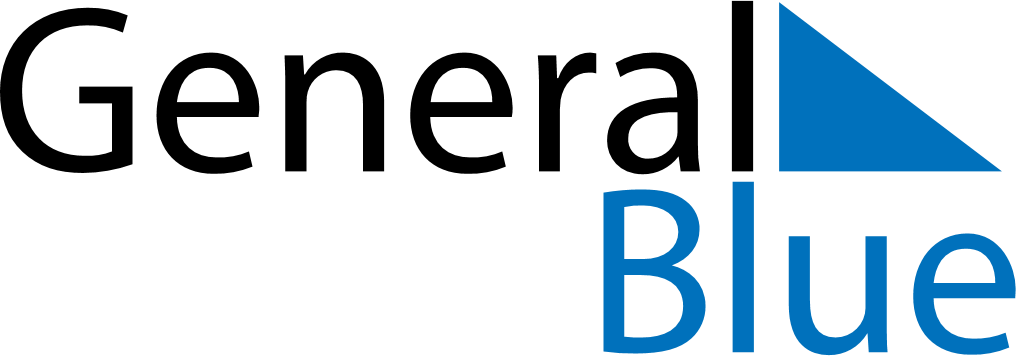 April 2020April 2020April 2020April 2020TurkeyTurkeyTurkeyMondayTuesdayWednesdayThursdayFridaySaturdaySaturdaySunday12344567891011111213141516171818192021222324252526National Sovereignty and Children’s Day27282930